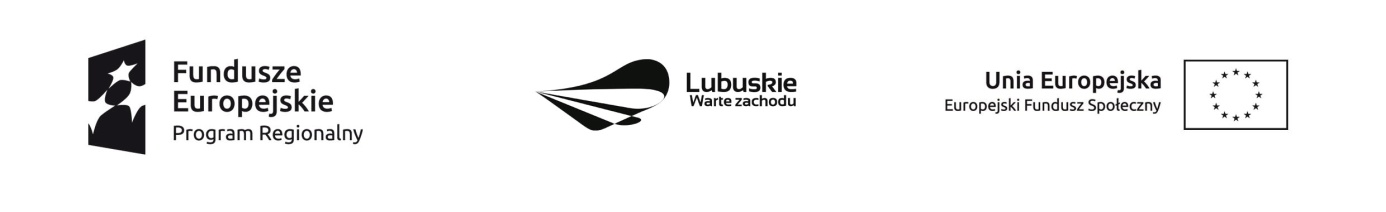 Krosno Odrzańskie 22.08.2018r.OGŁOSZENIEDyrektor Powiatowego Centrum Pomocy Rodzinie w Krośnie Odrzańskim informuje, że w wyniku zakończonego naboru ofert na organizację i przeprowadzenie szkolenia na  Asystenta Osobistego Osoby Niepełnosprawnej wybrana została oferta Zakładu Doskonalenia Zawodowego w Zielonej Górze Centrum Edukacji Dorosłych w Żarachul. Żagańska 11, 68-200 ŻaryWybrana oferta spełnia wymogi formalne i prawne zawarte w treści ogłoszenia.								Dyrektor							Powiatowego  Centrum Pomocy Rodzinie							w Krośnie Odrzańskim							Zofia Mielcarek